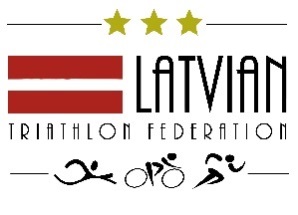 Latvijas Triatlona federācija, Vienotais Reģ. Nr. 40008024242,Ganību dambis 25d, Rīga, LV-1005, Latvija, Tālr. +371 26520497Valdes sēdes PROTOKOLSRīgā2020. gada 15. Janvāris                                                                                 Nr. 1/2020Biedrības Latvijas Triatlona Federācija (turpmāk tekstā – ‘’LTF’’) valdes sēde, Rīgā, ‘’Radisson Blu Daugava Hotel’’.Protokolē LTF praktikante:  Kristīne Gailuma Darba kārtībā:Iepriekšējā protokola apstiprināšana.Latvijas kausa sacensību plānsLK 2020 nolikums:2020. gada licencesSiguldas akvatlons 18.04.2020.TērpiNometneDažādiAigars Strauss:   Valdes sēde ir lemtiesīga, jo piedalās 5 Valdes locekļi.Aigars Strauss: Pasniedzam balvu Mārim Priedēnam (Ventspils) par aktīvu triatlona atsākšanu un popularizēšanu Ventspilī. Saņem balvu, jo nepiedalījās 12.12. triatlona noslēguma pasākumā.Pirmais dienas kārtības jautājums:  Iepriekšējās Valdes sēdes protokola apstiprināšana.Aigars Strauss:  Valdes sēdes 7.12 protokols ievietots LTF mājas lapā. Vai ir kādi papildinājumi? Nav, paldies. Ierosinu apstiprināt Valdes sēdes protokolu.Lēmums – apstiprināt Valdes sēdes 7.12.2019   protokolu.Otrais dienas kārtības jautājums:Latvijas kausa nolikums 2020 gadam.Aigars Strauss: visiem esmu nosūtījis nākošā gada LK nolikuma plānu un licenšu izsniegšanas plānu. 	Aigars Strauss : sāksim LK sacensību datumiem :Jānis Jansons:  Dobele teorētiski piedāvātu Supersprintu, ja Dome atbalstīs pasākumu. Par datumu vēl nav konkrēts piedāvājums.Anatolijs Levša: Vaidavas triatlons sakrīt ar Eiropas Čempionātu Tartu. Valmieras datums sakrīt ar Kupišķiem, daudzi sportisti dodas arī tur.Aigars Strauss:  Priekšlikums, ka organizatori iesniedz dokumentus par formālo pusi, ka pašvaldība akceptē sacensību datumus un veic arī finansiālo atbalstu. Sacensību organizators informē arī par to, kas ir galvenais tiesnesis un ka tas ir saskaņots ar Evitu Leitani.Māris Priedēns: iebilstu, jo tas padarīs organizātoriem darbu vēl birokraitzēti.Aigars Strauss: ierosinu, ka noteiktu laiku pirms sacensībām izvietojam visur nolikumu, afišas, paši to publicējam un dalāmies.Anatolijs Levša: Varētu būt 60 dienas pirms pasākuma, kad izlikti plakāti. Arvīds Zariņš: labi, ka runājam tik laicīgi par LK sacensību datumiem un principiem. Vajag izgatavot vienu afišu ar visiem sacensību datumiem, ko var izvietot visur. Aigars Strauss:  ir ierosinājums akvatlonu izdalīt atsevišķi no  triatlona. Par – 2, pret – 4, atturas – 1. (Sociālais balsojums) Aigars Strauss: Pēc diskusijas ierosinu Akvatlonu neizdalīt atsevišķi, bet apbalvot atsevišķi. Sociālais balsojums Pret – 1, Par – 6Aigars Strauss: V.Kuzmenko sagatavos jaunu nolikumu, un izsūtīsim visiem. Pamatvērtējumi no 10 sacensībām individuāli ieskaitē 6, komandām 5. Samazināt komandu vērtējumā ņemamo skaitu no 9 uz 7.Aigars Strauss: nolikumā iekļaujama norma, ka klubiem, lai piedalītos Latvijas kausa komandu cīņā federācijas biedra samaksa jāveic līdz pirmajam Latvijas kausa posmam. Šogad tātad līdz 18.04.2020. kad ir Siguldas akvatlons.Aigars Strauss: Ja sacensību organizatoriem nepieciešama palīdzība sacensību plakātu izstrādē, tad var vērsties pie triatlona federācijas logo izstrādātājas Elīnas Zaķes.Aigars Strauss: Paldies visiem par izteiktajiem viedokļiem, izmaiņas ienesīs korekcijas individuālajā un komandu vērtējumā, ceram ka parādīsies jauni klubu, kas vēlēsies piedalīties komandu cīņā.Anatolija Levša: Ierosinu izskatīt iespēju piemaksāt kādam, kas veic LK rezultātu apkopojumu.Aigars Strauss: ņemsim vērā.Lēmums -  Sacensību organizatoriem iesniegt apstiprinājumu, ka sacensības saskaņotas ar vietējo pašvaldību, valsts vai municipālo policiju, būs nodrošinātas ar neatliekamo medicīnisko palīdzību un civiltiesiski apdrošinātas, un sacensību galvenais tiesnesis jāsaskaņo ar LTF tiesnešu komitejas vadītāju Evitu Leitāni.Lēmums – Izsūtīt jauno nolikumu, komentārus, ierosinājumus līdz 24.01.2020.4.Trešais   dienas kārtības jautājums:LTF licences 2020. gadamAigars Strauss: nolemjam saglabāt 2020.gada licenču izsniegšanas maksu ar mērķi diferencēt samaksu par startiem ārzemēs. Ar domu, ka katram, kas vēlas saņemt licenci, vajadzētu piedāvāt vai aicināt piedalīties arī Latvijas triatlona sacensībās. Lēmums – 2020.gadā saglabāt 2019.gada licenču izsniegšanas kārtību un apmaksas lielumu. 5.Piektais  dienas kārtības jautājums: Siguldas akvatlons 18.04.2020.Aigars Strauss: Ainārs nav ieradies. Par to informēja mani. Līdz ar to šo dienas kārtības punktu neizskatam.Informācijai:  triatlons.lv mājas lapā ir ievietots nolikums un atvērta reģistrācija.6.Sestais  dienas kārtības jautājums:	TērpiAigars Strauss: Māri turpina darbu un koordinēs tērpu iegādi sportistiem.Māris Liepa: Uzskatu, ka steidzami jāievieto informācija mājas lapā par to, ka ir sacensības, kurās jau nevarēs startēt, ja nebūs atbilstošs tērps.Aigars Strauss:  aicinājums Arvīdam Zariņam ievietot ziņu ITU un ETU  lapās, lai jaunie tērpi ir akceptēti un Latvijas sportisti var startēt sacensībā.Arvīds Zariņš:  Ievietošu  ITU un ETU lapāsAigars Strauss: ievietošu ziņu ar fotogrāfijām Federācijas mājas lapā. Informācijai: Māris turpina darbu un koordinēt tērpu pasūtīšanu. Aigars ievieto postu FB lapā. Arvīds nokārto, ka jaunie tērpi ievietoti ITU un ETU atbilstošās lapās par Latvijas izlases tērpiem. .7.Septītais  dienas kārtības jautājums: Nometne PafosāAigars Strauss:  Ir ieskaitīta avansa nauda 1000 Euro avio biļešu iegādeiAnatolijs Levša: Vai no šīs naudas var 100 Euro izmaksāt Artjomam Gajevskim.Aigars Strauss: sazināšos ar LTF apkalpojošo aģentūru par piedāvājumu un apmaksas notiekumiem.Arvīds Zariņš: jāņem vērā, ka aizies laiks, kamēr tiks noslēgti līgumi par valsts atbalstu federācijai. Tas varētu būt par martā. Līdz ar to rūpīgi jāplāno maksāšanas principi.Aigars Strauss: Vai Anatolijs Levša ir sazinājies ar Kristapu Dūzi par nometni?
Anatolijs Levša: Esmu sazinājies.Anatolijs Levša: Jautājums, vai piedāvājam nometni Baibai Mednei?Aigars Strauss: Nosūtīsim Baibai Mednei iesniegt atskaiti par viņas startiem 2019.gadā, un plāniem 2020./2021.gadā.Informācijai: Aigars sazinās ar tūrisma aģentūru un nosūta piedāvājumu Anatolijam. Svarīgiprecizēt cenu un maksāšanas noteikumus. Aigars nosūtīs informāciju Baibai MedneiAstotais  dienas kārtības jautājums:DažādiAigars Strauss: ierosinu nākošo Valdes sēdi rīkot  2020 gada marta sākumā – pirmajā nedēļā pēc Minskas un zināmi budžeti utt. Iespējams kopā ar Baltijas kausa rīkošanas sapulci. Datumu precizēt. Šis protokols ir sastādīts vienā eksemplārā, latviešu valodā uz sešām  lapām. Paraksts:                                                         Aigars StraussValdes sēdē piedalās:1.LTF prezidents, Valdes loceklis - Aigars Strauss2.Valdes locekļi: Arvīds ZariņšAnatolijs Levša3.Klātesošie: Māris Liepa(Carnikava), Māris Priedēns(Ventspils), Vladimirs Kuzmenko (triatlona klubs “Piramīda”),  Gints Skroderis (DTC “Jaunība” pārstāvis), Jānis Jansons, Gita Freiberga (Dobeles Aquatic pārstāvji) Skypa pieslēdzas:  Valdes locekļi - Kārlis Kalniņš, Liene Krauze18.04SiguldaSiguldaakvatlonsakvatlonsakvatlonsakvatlons10.05JelgavaJelgavaakvatlonsakvatlonsakvatlonsakvatlons23.05DaugavpilsDaugavpilsduatlonsduatlonsduatlonsduatlonsAnatolijs Levša: pārcēlu datumus, lai tie iekļautos Baltijas kausa kalendārāAnatolijs Levša: pārcēlu datumus, lai tie iekļautos Baltijas kausa kalendārāAnatolijs Levša: pārcēlu datumus, lai tie iekļautos Baltijas kausa kalendārāAnatolijs Levša: pārcēlu datumus, lai tie iekļautos Baltijas kausa kalendārāAnatolijs Levša: pārcēlu datumus, lai tie iekļautos Baltijas kausa kalendārāAnatolijs Levša: pārcēlu datumus, lai tie iekļautos Baltijas kausa kalendārāAnatolijs Levša: pārcēlu datumus, lai tie iekļautos Baltijas kausa kalendārā06.06DaugavpilsDaugavpilsakvatlons – peldēšana ezerāakvatlons – peldēšana ezerāakvatlons – peldēšana ezerāakvatlons – peldēšana ezerāAigars Strauss: bija jautājums no V.Kuzmenko par ūdens temperatūru Stropu ezerāAnatolijs Levša: būs jau vasara un vajadzētu būt normāliAigars Strauss: bija jautājums no V.Kuzmenko par ūdens temperatūru Stropu ezerāAnatolijs Levša: būs jau vasara un vajadzētu būt normāliAigars Strauss: bija jautājums no V.Kuzmenko par ūdens temperatūru Stropu ezerāAnatolijs Levša: būs jau vasara un vajadzētu būt normāliAigars Strauss: bija jautājums no V.Kuzmenko par ūdens temperatūru Stropu ezerāAnatolijs Levša: būs jau vasara un vajadzētu būt normāliAigars Strauss: bija jautājums no V.Kuzmenko par ūdens temperatūru Stropu ezerāAnatolijs Levša: būs jau vasara un vajadzētu būt normāliAigars Strauss: bija jautājums no V.Kuzmenko par ūdens temperatūru Stropu ezerāAnatolijs Levša: būs jau vasara un vajadzētu būt normāliAigars Strauss: bija jautājums no V.Kuzmenko par ūdens temperatūru Stropu ezerāAnatolijs Levša: būs jau vasara un vajadzētu būt normāli4.07VaidavaVaidavatriatlonstriatlonstriatlonstriatlonsAigars Strauss: divas reizes mainīts datums, taču šis ir saskaņots ar Sportlat, kas organizē Vaidavas triatlonu un Kocēnu novada domi.Aigars Strauss: divas reizes mainīts datums, taču šis ir saskaņots ar Sportlat, kas organizē Vaidavas triatlonu un Kocēnu novada domi.Aigars Strauss: divas reizes mainīts datums, taču šis ir saskaņots ar Sportlat, kas organizē Vaidavas triatlonu un Kocēnu novada domi.Aigars Strauss: divas reizes mainīts datums, taču šis ir saskaņots ar Sportlat, kas organizē Vaidavas triatlonu un Kocēnu novada domi.Aigars Strauss: divas reizes mainīts datums, taču šis ir saskaņots ar Sportlat, kas organizē Vaidavas triatlonu un Kocēnu novada domi.Aigars Strauss: divas reizes mainīts datums, taču šis ir saskaņots ar Sportlat, kas organizē Vaidavas triatlonu un Kocēnu novada domi.Aigars Strauss: divas reizes mainīts datums, taču šis ir saskaņots ar Sportlat, kas organizē Vaidavas triatlonu un Kocēnu novada domi.19.07SmilteneSmiltenetriatlonstriatlonstriatlonstriatlonsAigars Strauss: datums ir mainīts, jo 18.07 Smiltenē tiek svinēti novada simtgade, kas noteikti būs liels pasākums. Esmu ticies ar organizatoriem un arī Burkānciems vadību, kas plānotu arī rīkot ½ šajā pašā dienā.  Jāgaida no Burkānciema konkrēts piedāvājums un atbilde par ceļu slēgšanas iespējām šajā datumā. Burkānciems iesniedzis priekšlikumu iestāties kā juridiskajam biedram. Tas tiks izskatīts nākošajās Valdes sēdēsAigars Strauss: datums ir mainīts, jo 18.07 Smiltenē tiek svinēti novada simtgade, kas noteikti būs liels pasākums. Esmu ticies ar organizatoriem un arī Burkānciems vadību, kas plānotu arī rīkot ½ šajā pašā dienā.  Jāgaida no Burkānciema konkrēts piedāvājums un atbilde par ceļu slēgšanas iespējām šajā datumā. Burkānciems iesniedzis priekšlikumu iestāties kā juridiskajam biedram. Tas tiks izskatīts nākošajās Valdes sēdēsAigars Strauss: datums ir mainīts, jo 18.07 Smiltenē tiek svinēti novada simtgade, kas noteikti būs liels pasākums. Esmu ticies ar organizatoriem un arī Burkānciems vadību, kas plānotu arī rīkot ½ šajā pašā dienā.  Jāgaida no Burkānciema konkrēts piedāvājums un atbilde par ceļu slēgšanas iespējām šajā datumā. Burkānciems iesniedzis priekšlikumu iestāties kā juridiskajam biedram. Tas tiks izskatīts nākošajās Valdes sēdēsAigars Strauss: datums ir mainīts, jo 18.07 Smiltenē tiek svinēti novada simtgade, kas noteikti būs liels pasākums. Esmu ticies ar organizatoriem un arī Burkānciems vadību, kas plānotu arī rīkot ½ šajā pašā dienā.  Jāgaida no Burkānciema konkrēts piedāvājums un atbilde par ceļu slēgšanas iespējām šajā datumā. Burkānciems iesniedzis priekšlikumu iestāties kā juridiskajam biedram. Tas tiks izskatīts nākošajās Valdes sēdēsAigars Strauss: datums ir mainīts, jo 18.07 Smiltenē tiek svinēti novada simtgade, kas noteikti būs liels pasākums. Esmu ticies ar organizatoriem un arī Burkānciems vadību, kas plānotu arī rīkot ½ šajā pašā dienā.  Jāgaida no Burkānciema konkrēts piedāvājums un atbilde par ceļu slēgšanas iespējām šajā datumā. Burkānciems iesniedzis priekšlikumu iestāties kā juridiskajam biedram. Tas tiks izskatīts nākošajās Valdes sēdēsAigars Strauss: datums ir mainīts, jo 18.07 Smiltenē tiek svinēti novada simtgade, kas noteikti būs liels pasākums. Esmu ticies ar organizatoriem un arī Burkānciems vadību, kas plānotu arī rīkot ½ šajā pašā dienā.  Jāgaida no Burkānciema konkrēts piedāvājums un atbilde par ceļu slēgšanas iespējām šajā datumā. Burkānciems iesniedzis priekšlikumu iestāties kā juridiskajam biedram. Tas tiks izskatīts nākošajās Valdes sēdēsAigars Strauss: datums ir mainīts, jo 18.07 Smiltenē tiek svinēti novada simtgade, kas noteikti būs liels pasākums. Esmu ticies ar organizatoriem un arī Burkānciems vadību, kas plānotu arī rīkot ½ šajā pašā dienā.  Jāgaida no Burkānciema konkrēts piedāvājums un atbilde par ceļu slēgšanas iespējām šajā datumā. Burkānciems iesniedzis priekšlikumu iestāties kā juridiskajam biedram. Tas tiks izskatīts nākošajās Valdes sēdēsPļaviņu KrostriatlonsPļaviņu KrostriatlonsPļaviņu KrostriatlonsPļaviņu KrostriatlonsTriatlons / PļaviņasTriatlons / PļaviņasAigars Strauss: datums vēl nav zināms. 20.0.2020 saņemts priekšlikums no Pļaviņu novada domes rīkot sacensības 19.06.Aigars Strauss: datums vēl nav zināms. 20.0.2020 saņemts priekšlikums no Pļaviņu novada domes rīkot sacensības 19.06.Aigars Strauss: datums vēl nav zināms. 20.0.2020 saņemts priekšlikums no Pļaviņu novada domes rīkot sacensības 19.06.Aigars Strauss: datums vēl nav zināms. 20.0.2020 saņemts priekšlikums no Pļaviņu novada domes rīkot sacensības 19.06.Aigars Strauss: datums vēl nav zināms. 20.0.2020 saņemts priekšlikums no Pļaviņu novada domes rīkot sacensības 19.06.Aigars Strauss: datums vēl nav zināms. 20.0.2020 saņemts priekšlikums no Pļaviņu novada domes rīkot sacensības 19.06.Aigars Strauss: datums vēl nav zināms. 20.0.2020 saņemts priekšlikums no Pļaviņu novada domes rīkot sacensības 19.06.ValmieraBaseina triatlonsBaseina triatlonsBaseina triatlonsBaseina triatlonsBaseina triatlonsAigars Strauss: datums vēl nav zināms. Gaidām ziņas no Burkānciems, kas organizēs šīs sacensībasAigars Strauss: datums vēl nav zināms. Gaidām ziņas no Burkānciems, kas organizēs šīs sacensībasAigars Strauss: datums vēl nav zināms. Gaidām ziņas no Burkānciems, kas organizēs šīs sacensībasAigars Strauss: datums vēl nav zināms. Gaidām ziņas no Burkānciems, kas organizēs šīs sacensībasAigars Strauss: datums vēl nav zināms. Gaidām ziņas no Burkānciems, kas organizēs šīs sacensībasAigars Strauss: datums vēl nav zināms. Gaidām ziņas no Burkānciems, kas organizēs šīs sacensībasAigars Strauss: datums vēl nav zināms. Gaidām ziņas no Burkānciems, kas organizēs šīs sacensības09.08Rīgas TriatlonsRīgas TriatlonsRīgas TriatlonsTriatlonsTriatlonsTriatlons16.08Ventspils – Olimpiskā distanceVentspils – Olimpiskā distanceVentspils – Olimpiskā distanceTriatlonsTriatlons